Barry G. Johnson, Sr. / www.barrygjohnsonsr.comRomans: The Righteous Shall Live by Faith / Love; Evil / Romans 12:9–10 The kind of love that God desires for His children is, “A Love That Can Hate”. 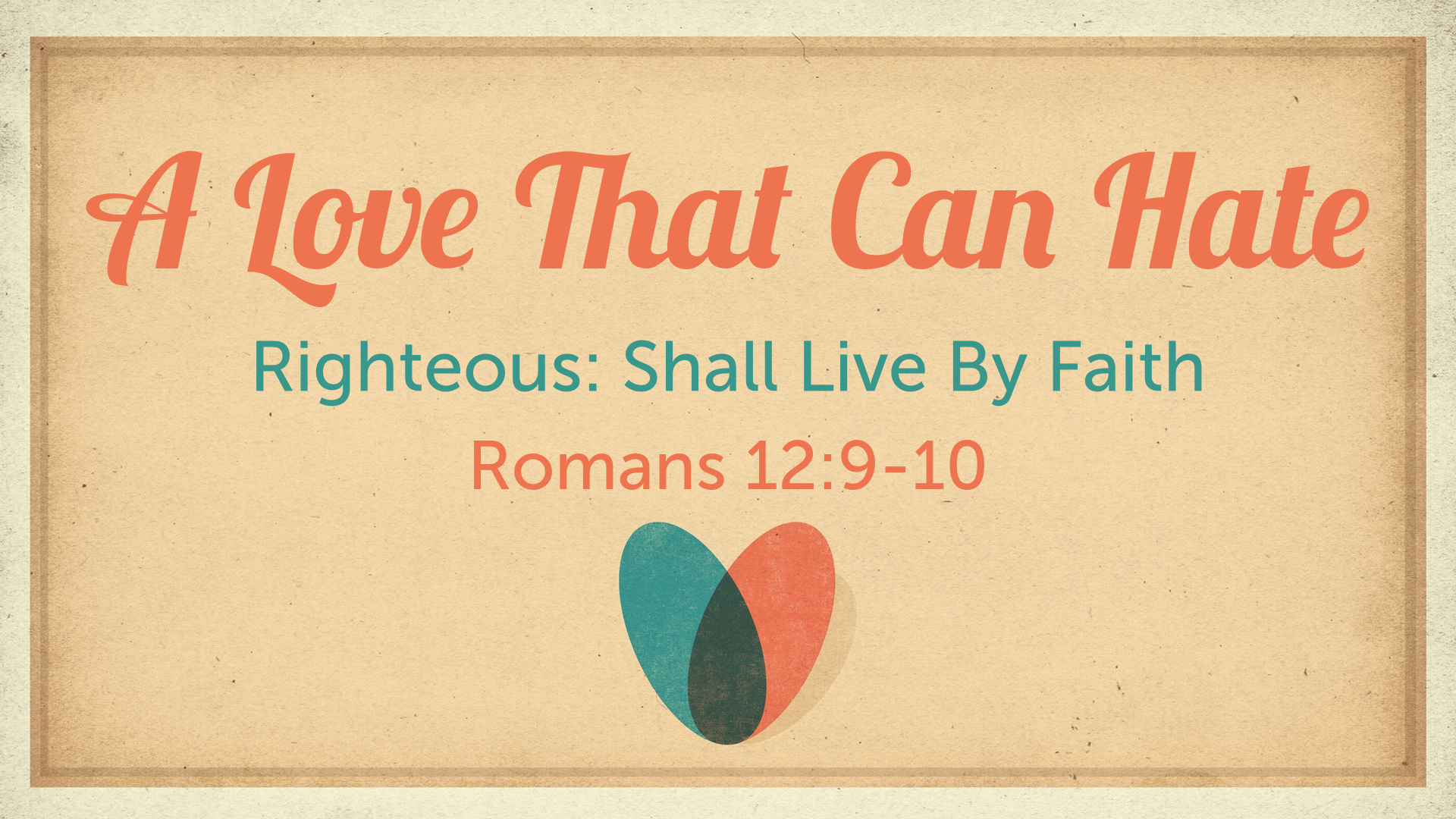 Romans 12:9–10 ESV9 Let love be genuine. Abhor what is evil; hold fast to what is good. 10 Love one another with brotherly affection. Outdo one another in showing honor.I. AN HONEST LOVE  A. LOVE WITHOUT HYPOCRISY...   Romans 12:9a ESV9 Let love be genuine. Abhor what is evil; hold fast to what is good.B. DEVELOPING AN HONEST LOVE...   1 John 4:7 ESV7 Beloved, let us love one another, for love is from God, and whoever loves has been born of God and knows God.Philippians 2:2–5 ESV2 complete my joy by being of the same mind, having the same love, being in full accord and of one mind. 3 Do nothing from selfish ambition or conceit, but in humility count others more significant than yourselves. 4 Let each of you look not only to his own interests, but also to the interests of others. 5 Have this mind among yourselves, which is yours in Christ Jesus,The top characteristic of our love in Christ is that it is                      .II. ABHORRING EVIL, CLINGING TO WHAT IS GOOD A. ESSENTIAL TO HAVING AN HONEST LOVE...   Romans 12:9b ESV9 Let love be genuine. Abhor what is evil; hold fast to what is good.Ephesians 5:2–5 ESV2 And walk in love, as Christ loved us and gave himself up for us, a fragrant offering and sacrifice to God. 3 But sexual immorality and all impurity or covetousness must not even be named among you, as is proper among saints. 4 Let there be no filthiness nor foolish talk nor crude joking, which are out of place, but instead let there be thanksgiving. 5 For you may be sure of this, that everyone who is sexually immoral or impure, or who is covetous (that is, an idolater), has no inheritance in the kingdom of Christ and God.B. DEVELOPING A PROPER HATRED OF EVIL...   Psalm 119:103–104 ESV103 How sweet are your words to my taste, sweeter than honey to my mouth! 104 Through your precepts I get understanding; therefore I hate every false way.A proper hatred of evil comes from                          to what is good.III. AFFECTIONATE AND PREFERENTIAL  A. WITH GREAT TENDERNESS AND AFFECTION...   Romans 12:10a ESV10 Love one another with brotherly affection. Outdo one another in showing honor.Philippians 1:8 ESV8 For God is my witness, how I yearn for you all with the affection of Christ Jesus.Acts 20:36–38 ESV36 And when he had said these things, he knelt down and prayed with them all. 37 And there was much weeping on the part of all; they embraced Paul and kissed him, 38 being sorrowful most of all because of the word he had spoken, that they would not see his face again. And they accompanied him to the ship.B. DESIRING TO OUTDO ONE ANOTHER IN SHOWING HONOR...   Romans 12:10b ESV10 Love one another with brotherly affection. Outdo one another in showing honor.Philippians 2:3 ESV3 Do nothing from selfish ambition or conceit, but in humility count others more significant than yourselves.A Christians love considers others                , it is patient and kind.Love has brought us SalvationHear - Believe - Confess - Repent - Be Baptized - Remain SteadfastRomans 10:17 ESV17 So faith comes from hearing, and hearing through the word of Christ.Hebrews 11:6 ESV6 And without faith it is impossible to please him, for whoever would draw near to God must believe that he exists and that he rewards those who seek him.Luke 13:3 ESV3 No, I tell you; but unless you repent, you will all likewise perish.Matthew 10:32–33 ESV32 So everyone who acknowledges me before men, I also will acknowledge before my Father who is in heaven, 33 but whoever denies me before men, I also will deny before my Father who is in heaven.Galatians 3:27 ESV27 For as many of you as were baptized into Christ have put on Christ.Revelation 2:10 ESV10 Do not fear what you are about to suffer. Behold, the devil is about to throw some of you into prison, that you may be tested, and for ten days you will have tribulation. Be faithful unto death, and I will give you the crown of life.